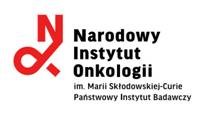 Dotyczy: postępowania o udzielenie zamówienia publicznego prowadzonego w trybie przetargu nieograniczonego na: Dostawa kapsułek diagnostycznych i terapeutycznych.OŚWIADCZENIE Wykonawcyskładane w  celu potwierdzenia, że oferowane dostawy odpowiadają wymaganiom określonym przez Zamawiającegow imieniu:……………..…………………………………………………………………………………,.......................................................................................................................................    pełna nazwa/firma Wykonawcy, adres, w zależności od podmiotu: NIP/PESEL, KRS/CEiDG)oświadczam/y, że: oświadczenie Wykonawcy, że zaoferowane produkty lecznicze posiadają aktualne dokumenty dopuszczające do obrotu na terenie Rzeczypospolitej Polskiej, zgodnie z wymaganiami określonymi w ustawie 
z dnia 6 września 2001 r. Prawo Farmaceutyczne. ………………………………………….Dokument składany w postaci elektronicznej opatrzonej kwalifikowanym podpisem elektronicznym - podpis osoby upoważnionej                                                           do reprezentacji Wykonawcy